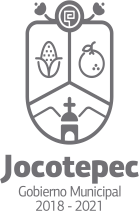 Julio – Septiembre 2020DIRECCIÓN DE ÁREA: Arte, Cultura y TradiciónDIRECTOR(A)/JEFE (A) A CARGO: Gabriel Noé Reynoso Hermosillo¿Cuáles fueron las acciones proyectadas (obras, proyectos o programas) o planeadas para este trimestre?Mantener un mínimo de 20 talleres activos en Casa de Cultura, crecer el número de talleres artísticos en delegaciones, elevar el nivel de los talleres artísticos, formar nuevos consumidores de la Cultura.Organizar al menos una exposición mensual en la galería “Sala 7” de Casa de Cultura José Vaca Flores.Ofrecer servicios y eventos de calidad al mantener espacios en óptimas condiciones.Restaurar y dar mantenimiento a los distintos espacios culturales para ofrecer servicios y eventos de calidad.Impartir talleres de modelado de plastilina, dibujo, pintura, cultura del medio ambiente, inclusión en escuelas de educación primaria.Involucrar a la niñez en las actividades culturales.MuraleandoEscultura UrbanaProyección y Promoción de Artistas y Artesanos LocalesSembrando Letras.Desarrollar actividades y proyectos Culturales Incluyentes.Por medio de redes sociales atraer nuevos públicos y mantener una comunicación constante y más cercana con ellos.Resultados Trimestrales (Describir cuáles fueron los programas, proyectos, actividades y/o obras que se realizaron en este trimestre).Mantener un mínimo de 20 talleres activos en Casa de Cultura, crecer el número de talleres artísticos en delegaciones, elevar el nivel de los talleres artísticos, formar nuevos consumidores de la Cultura.Organizar al menos una exposición mensual en la galería “Sala 7” de Casa de Cultura José Vaca Flores.Ofrecer servicios y eventos de calidad al mantener espacios en óptimas condiciones.Restaurar y dar mantenimiento a los distintos espacios culturales para ofrecer servicios y eventos de calidad.Involucrar a la niñez en las actividades culturales.MuraleandoEscultura UrbanaProyección y Promoción de Artistas y Artesanos LocalesSembrando Letras.Por medio de redes sociales atraer nuevos públicos y mantener una comunicación constante y más cercana con ellos.Desarrollar actividades y proyectos Culturales Incluyentes.Proyecto Visualizarte, el cual consiste en dar a conocer a los artistas y creadores de Jocotepec por medio de la realización de entrevistas, las cuales se publican en la página de Facebook de la Dirección de Cultura.Botiquín Cultural: Creación de contenidos de manera digital como: videos tutoriales, cursos artísticos en línea, demostraciones artísticas, videos informativos, entre otros, para la página de Facebook @CulturaJocotepec, como parte del plan COVID-19 durante el confinamiento.Cultura Radio, proyecto sin precedentes con el cual, debido al confinamiento, buscamos dar alternativas para pasar el tiempo en casa y a la vez utilizar esta plataforma para dar información útil para la sociedad, temas como: salud, educación, cultura, historia, y demás.Montos (si los hubiera) del desarrollo de dichas actividades. ¿Se ajustó a lo presupuestado?$00.00SíEn que beneficia a la población o un grupo en específico lo desarrollado en este trimestreEl acceso a la cultura en sus diversas formas crea individuos de calidad y genera tejido social, al brindar las herramientas necesarias que generan un criterio más amplio de la sociedad en la que se desenvuelven.¿A qué estrategia de su POA pertenecen las acciones realizadas y a que Ejes del Plan Municipal de Desarrollo 2018-2021 se alinean?EstrategiasEstrategia 1 – Talleres de Iniciación ArtísticaEstrategia 3 - Sala de exposición Viva.Estrategia 4 - Mantenimiento de espacios culturales.Estrategia 9 – CulturizArteEstrategia 11 – Cultura IncluyenteEstrategia 12 - Marketing DigitalEjesCultura, educación y salud.Cultura, educación y salud.Desarrollo económico y turismo.Desarrollo humano e inclusión.Servicios públicos de calidad.Administración Eficiente y Eficaz. De manera puntual basándose en la pregunta 2 (Resultados Trimestrales) y en su POA, llene la siguiente tabla, según el trabajo realizado este trimestre.NºESTRATÉGIA O COMPONENTE POA 2019ESTRATEGIA O ACTIVIDAD NO CONTEMPLADA(Llenar esta columna solo en caso de existir alguna estrategia no prevista)Nº LINEAS DE ACCIÓN O ACTIVIDADES PROYECTADASNº LINEAS DE ACCIÓN O ACTIVIDADES REALIZADASRESULTADO(Actvs. realizadas/Actvs. Proyectadas*100)1Talleres de Iniciación Artística33100%3Sala de exposición Viva.11100%4Mantenimiento de Espacios Culturales.11100%9CulturizArte7685%11Cultura Incluyente2150%12 Marketing Digital11100%Proyecto Visualizarte10990%Botiquín Cultural7685%Cultura Radio121083%TOTAL88%